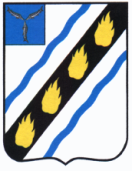 МУНИЦИПАЛЬНОЕ СОБРАНИЕСОВЕТСКОГО МУНИЦИПАЛЬНОГО РАЙОНА САРАТОВСКОЙ ОБЛАСТИ
РЕШЕНИЕот 31.03.2022 № 473р.п. СтепноеВ соответствии с Федеральным законом Российской Федерации                от 06.10.2003 № 131-ФЗ «Об общих принципах организации местного самоуправления в Российской Федерации», руководствуясь Положением о бюджетном процессе в Советском муниципальном районе, утвержденным решением Муниципального Собрания от 31.10.2018 № 17 (с изменениями        от 30.12.2019 № 191, от 17.11.2021 № 405) и Уставом Советского муниципального района, Муниципальное Собрание Советского муниципального района РЕШИЛО:1. Принять к рассмотрению проект решения Муниципального Собрания Советского муниципального района «Об утверждении отчета об                                      исполнении бюджета Советского муниципального района за 2021 год» (прилагается).2. Назначить публичные слушания по проекту решения Муниципального Собрания Советского муниципального района «Об утверждении отчета об                                      исполнении бюджета Советского муниципального района за 2021 год».3. Провести публичные слушания 13 апреля 2022 года в 16:30 в зале заседаний администрации Советского муниципального района по адресу: Саратовская область, Советский район, р.п. Степное, ул. 50 лет Победы, д. 3.4. Установить, что на публичные слушания приглашаются: депутаты Муниципального Собрания, представители администрации муниципального района, представители трудовых коллективов, расположенных на территории Советского муниципального района, политических партий и общественных организаций, зарегистрированных на территории района, жители района.5. Установить, что замечания, предложения по проекту решения Муниципального Собрания Советского муниципального района «Об утверждении отчета об исполнении бюджета Советского муниципального района за 2021 год» принимаются Муниципальным Собранием Советского муниципального района до 12 апреля 2022 года включительно, с понедельника по пятницу, с 8:00 до 17:00 по адресу: Саратовская область, Советский район, р.п. Степное, ул. 50 лет Победы, д. 3, кабинет 33, контактный телефон: 5-00-71.	6. Предложения, замечания, поправки к проекту решения Муниципального Собрания «Об утверждении отчета об                                      исполнении бюджета Советского муниципального района за 2021 год», поданные в письменной форме, а также заключение публичных слушаний приобщаются к проекту решения и учитываются Муниципальным Собранием Советского муниципального района при принятии решения.7. Поручить проведение публичных слушаний постоянной комиссии Муниципального Собрания Советского муниципального района по бюджетно-финансовой политике и имущественным отношениям.8.  Опубликовать настоящее решение в районной газете «Заря».ПредседательМуниципального СобранияСоветского муниципального района                                         С.В. Чубарых Приложениек решению Муниципального СобранияСоветского муниципального районаот 31.03.2022 № 473ПРОЕКТ РЕШЕНИЕВ соответствии с Федеральным законом Российской Федерации от 06.10.2003 г. № 131-ФЗ «Об общих принципах организации местного самоуправления в Российской Федерации», руководствуясь Положением о бюджетном процессе в Советском муниципальном районе, утвержденным решением Муниципального Собрания от 31.10.2018 № 17 (с изменениями        от 30.12.2019 № 191, от 17.11.2021 № 405) и Уставом Советского муниципального района, Муниципальное Собрание Советского муниципального района РЕШИЛО:1.  Утвердить годовой отчет об исполнении бюджета муниципального района за 2021 год по доходам в сумме 509 720,6 тыс. рублей, расходам в сумме 504 714,2 тыс. рублей с профицитом в сумме 5006,4 тыс. рублей со следующими показателями по:                       поступлениям   доходов в   бюджет муниципального района за 2021 год согласно приложению № 1;распределению расходов бюджета муниципального района за 2020 год по разделам и подразделам функциональной классификации расходов бюджетов РФ согласно приложению № 2;источникам внутреннего финансирования дефицита бюджета муниципального района за 2021 год согласно приложению № 3;ведомственной структуре расходов бюджета муниципального района за 2021 год согласно приложению № 4.2. Настоящее решение вступает в силу со дня его официального опубликования.Глава Советского муниципального района                                                               С.В. ПименовПредседательМуниципального СобранияСоветского муниципального района			                С.В. ЧубарыхО проекте решения Муниципального Собрания Советского муниципального района «Об утверждении отчета об исполнении бюджета Советского муниципального района за 2021 год»Об утверждении отчета об исполнении бюджета Советского муниципального района за 2021 год